Code Detectives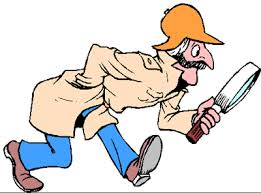 Rule: c always says ‘s’ if followed by an e, i or y (cent, city, cyclone). If not followed by one of these letters, it says ‘k’ (cat, claw)Fill these columns with words that demonstrate the rule above: Rule: g usually says ‘j’ if followed by an e, i or y (gem, giant, gym) but not always, there are exceptions (get, girl, giggle)Fill these columns with words that demonstrate the rule above:Can you find any exceptions? 